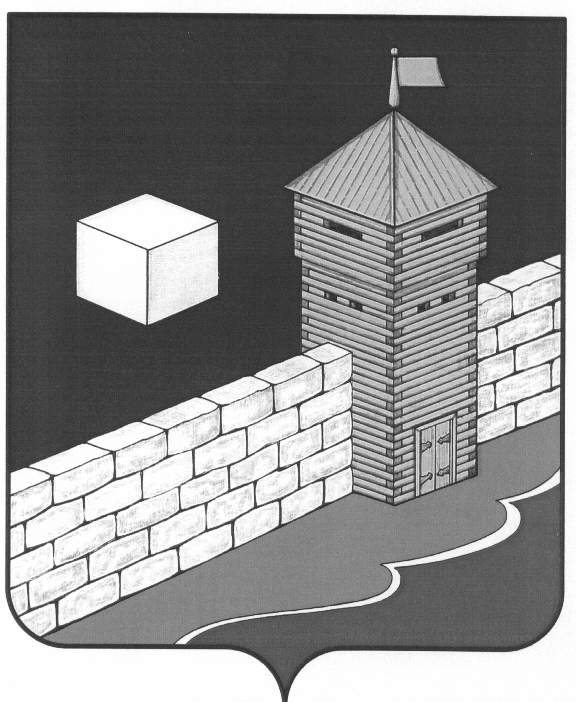 Еткульский   муниципальный  районСОВЕТ   ДЕПУТАТОВПЕЧЕНКИНСКОГО  СЕЛЬСКОГО  ПОСЕЛЕНИЯРЕШЕНИЕ__________________________________________________________________456569    Челябинская  область, Еткульский  район, д. Печенкино , ул. Набережная. 2222.05.2023 г.                                                                                             № 92        О внесении изменений в Устав Печенкинскогосельского поселенияСовет депутатов Печенкинского сельского поселения РЕШАЕТ:1. Внести в Устав Печенкинского сельского поселения следующие изменения:1) в пункте 8 статьи 8  слова «избирательной комиссией муниципального образования» заменить словами «избирательной комиссией, организующей подготовку и проведение выборов в органы местного самоуправления, местного референдума»; 2) в пункте 5 статьи 9 слова «избирательная комиссия поселения» заменить словами «избирательная комиссия, организующая подготовку и проведение выборов в органы местного самоуправления, местного референдума»; 3) в пункте 4 статьи 10 слова «избирательную комиссию Поселения» заменить словами «избирательную комиссию, организующую подготовку и проведение выборов в органы местного самоуправления, местного референдума»;4) пункт 8 статьи 22 изложить в новой редакции:«8. Решения Совета депутатов и соглашения, заключаемые между органами местного самоуправления подлежат официальному опубликованию (обнародованию). Муниципальные правовые акты нормативного характера и соглашения, заключаемые между органами местного самоуправления, подлежат официальному опубликованию в  периодическом печатном издании, определяемом в соответствии с действующим законодательством и (или) на официальном сайте Еткульского муниципального района (http://мпа-еткуль.рф/, регистрация в качестве сетевого издания: ЭЛ № ФС 77-76917 от 01.10.2019). В случае опубликования полного текста муниципального правового акта в официальном сетевом издании объемные графические и табличные приложения к нему в печатном издании могут не приводиться.Решения Совета депутатов могут быть обжалованы в судебном порядке или опротестованы в порядке прокурорского надзора в соответствии с законодательством Российская Федерации.»;  5) абзацы 2, 3 пункта 2 статьи 31 изложить в следующей редакции:«Муниципальные правовые акты нормативного характера и соглашения, заключаемые между органами местного самоуправления, подлежат официальному опубликованию в  периодическом печатном издании, определяемом в соответствии с действующим законодательством и (или) на официальном сайте Еткульского муниципального района (http://мпа-еткуль.рф/, регистрация в качестве сетевого издания: ЭЛ № ФС 77-76917 от 01.10.2019). В случае опубликования полного текста муниципального правового акта в официальном сетевом издании объемные графические и табличные приложения к нему в печатном издании могут не приводиться.»;6)  главу VIII признать утратившей силу.2. Настоящее решение подлежит официальному опубликованию в газете «Искра» и (в сетевом издании «Муниципальные Правовые Акты администрации Еткульского муниципального района» (http://мпа-еткуль.рф/, регистрация в качестве сетевого издания: ЭЛ № ФС 77 - 76917 от 01. 10.19), обнародованию на информационных стендах после его государственной регистрации в территориальном органе уполномоченного федерального органа исполнительной власти в сфере регистрации уставов муниципальных образований.3. Настоящее решение вступает в силу после его официального опубликования (обнародования) в соответствии с действующим законодательством.Председатель Совета депутатов Печенкинского сельского поселения                                      А.А.КазаковГлава Печенкинского сельского поселения                                      В.В.Балашов                   